Course code: DRA0403Course name: SCREENWRITING IVCourse name: SCREENWRITING IVCourse name: SCREENWRITING IVCourse name: SCREENWRITING IVCycle: BAStudy year: 2Study year: 2Semester: IVECTS: 4Study mode: Obligatory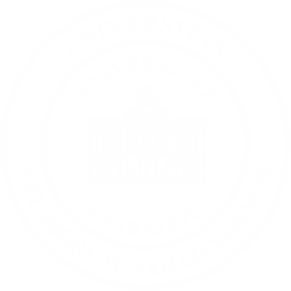 Study mode: ObligatoryStudy mode: ObligatoryTotal hrs. number: 100Lectures: 45 hours (Lectures: 15 hours/1 hour a week + Exercises: 30 hours/2 hours a week)Laboratory/practical exercises: Individual practical work: 30
Continuous mastering of contents: 25Note: Teaching the course Screenwriting is to a large extent based on practical teaching methods. Under this course, the practical aspect of teaching carries at least 2 ECTS points.Total hrs. number: 100Lectures: 45 hours (Lectures: 15 hours/1 hour a week + Exercises: 30 hours/2 hours a week)Laboratory/practical exercises: Individual practical work: 30
Continuous mastering of contents: 25Note: Teaching the course Screenwriting is to a large extent based on practical teaching methods. Under this course, the practical aspect of teaching carries at least 2 ECTS points.Teaching participantsTeaching participantsTeachers and associates in the field of SCREENWRITING Teachers and associates in the field of SCREENWRITING Teachers and associates in the field of SCREENWRITING Enrolment preconditions:Enrolment preconditions:---Course goal(s):Course goal(s):Goals and assignments of SCREENWRITING IV are to introduce students to the concept of short feature film and screenplay for short feature film, and its position in film and television. Students are introduced to the most significant short feature films and, along with practical work, to the short form film dramaturgy.Course contents are delivered in a unique combination of lectures and exercises. Lecture means the process of introducing the theme and the verbal elaboration of the theme, whereas exercise means the process of practical verification and realisation of the theme in the form of a screenplay for an assigned theme.Goals and assignments of SCREENWRITING IV are to introduce students to the concept of short feature film and screenplay for short feature film, and its position in film and television. Students are introduced to the most significant short feature films and, along with practical work, to the short form film dramaturgy.Course contents are delivered in a unique combination of lectures and exercises. Lecture means the process of introducing the theme and the verbal elaboration of the theme, whereas exercise means the process of practical verification and realisation of the theme in the form of a screenplay for an assigned theme.Goals and assignments of SCREENWRITING IV are to introduce students to the concept of short feature film and screenplay for short feature film, and its position in film and television. Students are introduced to the most significant short feature films and, along with practical work, to the short form film dramaturgy.Course contents are delivered in a unique combination of lectures and exercises. Lecture means the process of introducing the theme and the verbal elaboration of the theme, whereas exercise means the process of practical verification and realisation of the theme in the form of a screenplay for an assigned theme.Thematic units:(if needed, the weekly work schedule is established taking into account the organizational units’ peculiarities)Thematic units:(if needed, the weekly work schedule is established taking into account the organizational units’ peculiarities)WEEK:Character creation, what is a character?Character according to Aristotle/ Lajos Egri/ Andrew Horton/ Lew Hunter, seminar paper: analysis of a character theory with an examplePlot and character, exercise: analysis with examples of short feature filmsHero/ antihero, analysis of seminar papersShort feature film and short form dramaturgical models, exercise: film ideas with one main characterCharacter in short form, exercise analysisAnalysis of selected stories and charactersFrom idea to screenplay through character, exercise: treatment for a short filmUnannounced testCharacter – plot relation, exercise: writing second treatment versionScreening and analysis of short feature films in BiH production on the topic character – protagonist, treatment analysis, writing first screenplay versionScreenplay analysis, exercise: writing second screenplay version based on analyses and commentsStructure analysesSecond screenplay version analysisWork review and preparation for examWEEK:Character creation, what is a character?Character according to Aristotle/ Lajos Egri/ Andrew Horton/ Lew Hunter, seminar paper: analysis of a character theory with an examplePlot and character, exercise: analysis with examples of short feature filmsHero/ antihero, analysis of seminar papersShort feature film and short form dramaturgical models, exercise: film ideas with one main characterCharacter in short form, exercise analysisAnalysis of selected stories and charactersFrom idea to screenplay through character, exercise: treatment for a short filmUnannounced testCharacter – plot relation, exercise: writing second treatment versionScreening and analysis of short feature films in BiH production on the topic character – protagonist, treatment analysis, writing first screenplay versionScreenplay analysis, exercise: writing second screenplay version based on analyses and commentsStructure analysesSecond screenplay version analysisWork review and preparation for examWEEK:Character creation, what is a character?Character according to Aristotle/ Lajos Egri/ Andrew Horton/ Lew Hunter, seminar paper: analysis of a character theory with an examplePlot and character, exercise: analysis with examples of short feature filmsHero/ antihero, analysis of seminar papersShort feature film and short form dramaturgical models, exercise: film ideas with one main characterCharacter in short form, exercise analysisAnalysis of selected stories and charactersFrom idea to screenplay through character, exercise: treatment for a short filmUnannounced testCharacter – plot relation, exercise: writing second treatment versionScreening and analysis of short feature films in BiH production on the topic character – protagonist, treatment analysis, writing first screenplay versionScreenplay analysis, exercise: writing second screenplay version based on analyses and commentsStructure analysesSecond screenplay version analysisWork review and preparation for examLearning outcomes: Learning outcomes: Knowledge: introduction to theoretical elements and characteristics of short feature film form; introduction to the most significant examples of global film history, and film of Bosnia and Herzegovina;Skills: hero as protagonist; recognition and importance of theme and idea; introduction to the relation physical reality – reality of a work of art;Competencies: Acquiring a relation to space and time; introduction to character dynamics and development; acquiring knowledge about the structure of screenplay as a future film.Knowledge: introduction to theoretical elements and characteristics of short feature film form; introduction to the most significant examples of global film history, and film of Bosnia and Herzegovina;Skills: hero as protagonist; recognition and importance of theme and idea; introduction to the relation physical reality – reality of a work of art;Competencies: Acquiring a relation to space and time; introduction to character dynamics and development; acquiring knowledge about the structure of screenplay as a future film.Knowledge: introduction to theoretical elements and characteristics of short feature film form; introduction to the most significant examples of global film history, and film of Bosnia and Herzegovina;Skills: hero as protagonist; recognition and importance of theme and idea; introduction to the relation physical reality – reality of a work of art;Competencies: Acquiring a relation to space and time; introduction to character dynamics and development; acquiring knowledge about the structure of screenplay as a future film.Teaching methods: Teaching methods: The working principle for the course SCREENWRITING is exploratory, individual, but at the same time it also includes students’ team work. Theme exploration and mastering theoretical concepts required for practical work take place in the group, whereas the practical work is individual and the results and experiences differ depending on student’s own engagement and individual characteristics.The working principle for the course SCREENWRITING is exploratory, individual, but at the same time it also includes students’ team work. Theme exploration and mastering theoretical concepts required for practical work take place in the group, whereas the practical work is individual and the results and experiences differ depending on student’s own engagement and individual characteristics.The working principle for the course SCREENWRITING is exploratory, individual, but at the same time it also includes students’ team work. Theme exploration and mastering theoretical concepts required for practical work take place in the group, whereas the practical work is individual and the results and experiences differ depending on student’s own engagement and individual characteristics.Knowledge assessment methods with grading system: Knowledge assessment methods with grading system: Activity monitoring and knowledge assessment take place during the course of syllabus realisation. One test is planned during the semester and a final exam when semester ends. To be eligible for the oral exam, students must have regular attendance.Activity monitoring and knowledge assessment take place during the course of syllabus realisation. One test is planned during the semester and a final exam when semester ends. To be eligible for the oral exam, students must have regular attendance.Activity monitoring and knowledge assessment take place during the course of syllabus realisation. One test is planned during the semester and a final exam when semester ends. To be eligible for the oral exam, students must have regular attendance.Literature: Literature: Compulsory: 
POETIKA, AristotelSTIL FILMSKOG SCENARIJA, Elma Tataragić434 PISANJE SCENARIJA, Lew HunterWRITING SHORT FILMS, Linda J. CowgillLIKOVI – OSNOVA SCENARIJA, Andrew HortonUMJETNOST DRAMSKOG PISANJA, Lajos EgriOptional: 
WRITING DIALOGUE FOR SCRIPTS - EFFECTIVE DIALOGUE FOR FILM, TV, RADIO AND STAGE, Rib DavisCompulsory: 
POETIKA, AristotelSTIL FILMSKOG SCENARIJA, Elma Tataragić434 PISANJE SCENARIJA, Lew HunterWRITING SHORT FILMS, Linda J. CowgillLIKOVI – OSNOVA SCENARIJA, Andrew HortonUMJETNOST DRAMSKOG PISANJA, Lajos EgriOptional: 
WRITING DIALOGUE FOR SCRIPTS - EFFECTIVE DIALOGUE FOR FILM, TV, RADIO AND STAGE, Rib DavisCompulsory: 
POETIKA, AristotelSTIL FILMSKOG SCENARIJA, Elma Tataragić434 PISANJE SCENARIJA, Lew HunterWRITING SHORT FILMS, Linda J. CowgillLIKOVI – OSNOVA SCENARIJA, Andrew HortonUMJETNOST DRAMSKOG PISANJA, Lajos EgriOptional: 
WRITING DIALOGUE FOR SCRIPTS - EFFECTIVE DIALOGUE FOR FILM, TV, RADIO AND STAGE, Rib Davis